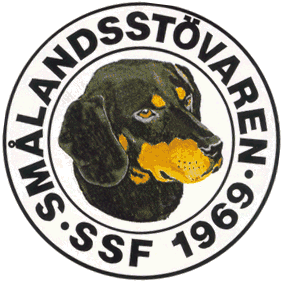 Protokoll fört vid SSF:s telemöte i 17/2 2014. Närvarande: Roger Nilsson, Henric Andersson, Lotta Friberg, Mats Johansson, Erik Björk och Raymond Dziobek. Mötet öppnades av vice ordf. Erik Björk, då Tore inte kunde medverka.Till justeringsman valdes Raymond Dziobek.Föregående protokoll lästes upp och godkändes.Ekonomi. Henric är klar med bokslutet.Annonser i årsboken diskuterades. Några nya annonsörer har tillkommit.Statuterna är ändrade för vandringspriserna. Föreningen har fått några nya kontaktpersoner runt om i landet, kul!Träffen i Jönköping diskuterades. Erik tackar för allas intresse och avslutar mötet. Nästa möte blir i Växjö den 30 Mars. Roger kallar till detta. Vid Protokollet			 OrdförandeRoger Nilsson			Erik BjörkJusteratRaymond Dziobek